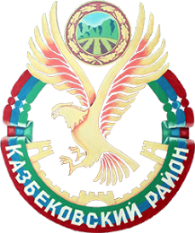 АДМИНИСТРАЦИЯ МУНИЦИПАЛЬНОГО РАЙОНА«КАЗБЕКОВСКИЙ РАЙОН»368140, с. Дылым, пр. Шамиля 10,       	тел./факс: 55-48-76 / 55-48-74,  www.kazbekovskiy.ru, e-mail:  adminkazbek@mail.ru«____» _________ 2021 г.		                                          	       №_____Главам администраций СПРуководителям учреждений, организаций Администрация МР «Казбековский район»  направляет в Ваш адрес для размещения  на официальном сайте и  использования  в работе  актуализированные  плакаты по тематике  гражданской обороны. Приложение: на 10 л. в 1 экз.И.о.главы                                                                                  И.И.Шабазов                                                                                          Магомедов  И.Х.55-48-83